Ofrecer información sobre el Programa de Asistencia de Climatización o Programa WAP (Weatherization Assistance Program) y orientar al solicitante referente a los requisitos de pre-elegibilidad. Además, se asistirá al solicitante en el proceso de precalificación  para determinar si es posible candidato para participar del programa. Familias o individuos con ingresos iguales o menores a los límites de elegibilidad establecidos por el programa.El propósito de este programa es ayudar a familias de bajos ingresos a lograr una reducción en el consumo de energía doméstica a través de la instalación de equipos y medidas eficientes en sus hogares, asegurando a su vez la salud y seguridad de estas familias. El telecomunicador de Tu Línea de Servicios de Gobierno del 3-1-1 no está autorizado a enviar este documento a través de correo electrónico. Favor de acceder al enlace OEPPE-003 Formularios para la Solicitud del Programa de Asistencia de Climatización WAP para el envío de los documentos requeridos. Esta información fue revisada y aprobada por la agencia. Es responsabilidad del ciudadano orientarse sobre toda documentación adicional, y de ser necesario, solicitar asesoría de un especialista. Tu Línea de Servicios de Gobierno 3-1-1 no está autorizada a ofrecer ningún tipo de asesoría además de la información contenida en este documento.La Oficina Estatal de Política Pública Energética (OEPPE), antes conocida como la Administración de Asuntos Energéticos (AAE), es la agencia designada para operar y administrar los fondos federales (provistos por el Departamento de Energía, DOE por sus siglas en inglés) del Programa WAP.El periodo del Programa de Asistencia de Climatización comienza el 20 de noviembre de 2014 hasta que la cantidad máxima de cien (100) citas hayan sido programadas (solamente se le darán citas a las primeras cien (100) llamadas precalificadas para este periodo del programa). No se aceptarán solicitudes antes del periodo establecido ni luego de la culminación del periodo. Sólo se podrá programar citas para los solicitantes que cumplan con los requisitos de pre-elegibilidad y que ofrezcan los detalles mínimos requeridos para completar la Solicitud para Servicios de Climatización.La participación en el Programa de Asistencia de Climatización dependerá de los fondos disponibles, la cantidad de solicitudes recibidas y las prioridades de elegibilidad del programa.
El cumplir con los requisitos preliminares de elegibilidad no garantiza la participación del programa.El Programa de Asistencia de Climatización no le garantiza al solicitante la implementación de las medidas recomendadas por el Auditor Certificado.El Programa de Asistencia de Climatización no provee subsidios para cubrir gastos de electricidad.Es importante que el solicitante sea residente de la vivienda, ya sea el propietario (dueño) o el inquilino (arrendatario) de la vivienda.Se deberá considerar el ingreso bruto anual de todos los miembros que residen en el hogar mayor de quince (15) años que no sean estudiantes a tiempo completo.Los propietarios de complejos de vivienda interesados en que se climatice la propiedad como un edificio multifamiliar deberán comunicarse directamente con la OEPPE para recibir orientación. No obstante, los residentes de complejos de vivienda multifamiliar deberán llamar a Tu Línea de Servicios de Gobierno 3-1-1 para solicitar el servicio.No se estará realizando ningún tipo de mantenimiento a equipos como neveras y/o aires acondicionados. Tu Línea de Servicios de Gobierno 3-1-1 atenderá una solicitud por llamada.No se aceptarán solicitudes incompletas.Lugar:	Oficina Estatal de Política Pública Energética (OEPPE)Directorio de la Oficina Estatal de Política Pública Energética (OEPPE) Horario:	Lunes a viernes		8:00am-6:00pmTeléfono:	(787) 332-0914 Ext. 2000Fax: 	(787) 332-0915Solicitar el servicio no conlleva costo.Requisitos básicos del solicitante:Ser residente de la vivienda (deberá solicitar el jefe de familia, cónyuge o representante autorizado).Mayor de dieciocho (18) años o legalmente independiente.Ser ciudadano americano o residente permanente.Todo inquilino o arrendatario deberá tener autorización escrita del propietario para solicitar el servicio.El solicitante deberá ser el responsable por el pago de la factura de electricidad de la residencia a la cual se solicita climatizar.Antes de llenar la Solicitud para Servicios de Climatización:El telecomunicador del Servicio 3-1-1 le hará unas preguntas al solicitante para determinar si precalifica para completar la solicitud para Servicios de Climatización:¿Ha participado anteriormente del Programa de Asistencia de Climatización en la vivienda en que actualmente vive? Si el solicitante responde sí, no cualifica al programa.Si el solicitante responde no, proceda a la siguiente pregunta.¿Se realiza algún tipo de actividad comercial que genere ingreso en la residencia que interesa climatizar?Si el solicitante responde sí, no cualifica al programa.Si el solicitante responde no, proceda a la siguiente pregunta.¿Tiene en su factura de energía eléctrica una tarifa fija?Si el solicitante responde sí, no cualifica al programa.Si el solicitante responde no, proceda a la siguiente pregunta.¿Usted o algún miembro de su familia que habita en la vivienda solicitada a climatizar, ha participado anteriormente de uno de los siguientes programas desde el 1 de octubre de 2013 hasta el presente?Programa de Asistencia Nutricional (PAN)Programa Asistencia Temporal para Familias Necesitadas (TANF, por sus siglas en inglés)Subsidio de EnergíaSub-Programa Crisis de EnergíaSi el solicitante responde sí, proceda al artículo número seis (6).Si el solicitante responde no, proceda a la siguiente pregunta.¿Cuál es el ingreso anual bruto combinado y la cantidad de todas las personas que residen en la vivienda? Se deberá consultar con la siguiente tabla para observar si la composición familiar cumple el requisito de ingreso anual. De cumplir con este requisito, se procederá a completar la Solicitud para Servicios de Climatización.Con la ayuda del telecomunicador del Servicio 3-1-1, se completará la Solicitud para Servicios de Climatización para el solicitante. Una vez se haya obtenido los requisitos mínimos para la solicitud, el sistema proveerá un número de control de la solicitud, el lugar, el día y la hora de la cita de entrevista en la OEPPE.Documentos a someter en la OEPPE- el solicitante deberá llevar original y copia de todos los documentos ya que el personal de la OEPPE no producirá copias de los documentos:Nota: Si el solicitante no puede recibir los formularios o documentos a través de correo electrónico, deberá visitar la OEPPE para solicitar la documentación.Favor de acceder al siguiente enlace para evaluar los formularios requeridos:OEPPE-003 Formularios para la Solicitud del Programa de Asistencia de Climatización WAPIdentificación con foto vigente:Licencia de ConducirTarjeta de Identificación (CESCO)Libro de pasaporteTarjeta electoralTarjeta de Seguro Social de todos los miembros de la familia que residen en el hogar.Evidencia de ciudadanía de todos los miembros de la familia que residen en el hogar:Certificado de NacimientoLibro de pasaporteTarjeta de Residente Permanente (también conocido como Tarjeta Verde o Formulario I-551)Evidencia de posesión de la propiedad-  deberá proveer una de las siguientes:Copia de las escriturasCopia de la hipotecaCopia de factura del Centro de Recaudaciones de Ingresos Municipales (CRIM)Formulario #CF-7: Declaración de Propietario- aplica cuando no se puede proveer evidencia de posesión de la propiedad donde reside el solicitante. Deberá completarse antes de asistir a su cita de entrevista.Nota: Si es inquilino o arrendatario, el solicitante deberá solicitar una de estas evidencias al dueño de la propiedad en la que reside.Evidencia de residencia- si la factura de energía eléctrica no está a nombre del solicitante, deberá presentar la factura más reciente de agua o teléfono residencial dirigida al solicitante en la dirección para la cual se está solicitando la climatización.Evidencia de ingresos de los últimos treinta (30) días. Estas evidencias son requeridas para todos los residentes del hogar para los cuales aplique (incluye aquellos mayores de quince (15) años que no sean estudiantes a tiempo completo).Talonario de cheque del salario, carta del patrono o certificado de ingresosCheques de beneficios de Seguro SocialCheques de beneficios a Veteranos o asignaciones de dinero a familias militaresBeneficios por desempleo- presentar la Certificación de la Oficina de Desempleo del Departamento del Trabajo.Pensiones de RetiroPersonas que trabajan por cuenta propia:deberán presentar estados financieros de su negocio que cubran el periodo de tres (3) meses antes de someter la solicituddeberán presentar los ingresos netos (después de las deducciones por gastos del negocio)Beneficios de huelga pagados por el fondo de una uniónCompensación por incapacidad ocupacional pagado por la Corporación del Fondo del Seguro del Estado (CFSE)Estipendios de adiestramientos tomadosPensiones de ex cónyugeCompletar el Formulario #CF-4: Declaración de Ingreso o Formulario #CF-5: Declaración de Cero Ingresos, según aplique.Nota: Para conocer los ingresos que no se consideran para solicitar este programa, favor de hacer referencia a Formulario #EF-3: Definición de Ingresos.Evidencia de participación en programas de asistencia- El solicitante deberá proveer una certificación de su oficina local de la Administración del Desarrollo Socioeconómico de la Familia (ADSEF), esta evidencia es requerida si al menos un (1) miembro de la familia ha participado en alguno de los siguientes programas desde el 1 de octubre de 2013 hasta el presente:Asistencia Temporal para Familias Necesitadas (TANF, por sus siglas en inglés).Programa de Asistencia Nutricional (PAN)Programa de Subsidio de EnergíaSubprograma Crisis de EnergíaEvidencia de Incapacidad- si el solicitante o un miembro de la unidad familiar tiene una incapacidad deberá presentar uno de los siguientes documentos que certifiquen la condición de incapacidad:Certificación del Seguro SocialCertificación MédicaCertificación de Rehabilitación VocacionalCertificación del Departamento de Salud (Ley 51 y/o 107)Certificación del Programa Llama y ViajeRótulo RemoviblePrograma Avanzando Juntos del Departamento de SaludDepartamento de Educación- Secretaría Auxiliar de Servicios Educativos IntegralesFactura de Energía Eléctrica más reciente- aunque no esté a nombre del solicitante.Completar Formulario  #CF-6: Autorización del Propietario para la Climatización de la Propiedad Alquilada- aplica a las propiedades alquiladas. Este documento deberá ser completado por el inquilino (Solicitante) y el dueño de la propiedad antes de asistir a la cita de entrevista.Completar Formulario #CF-3: Autorización a Representante- Si un representante va a realizar el proceso de solicitud en lugar del solicitante, deberá presentar todas las evidencias anteriormente mencionadas junto con el formulario de autorización. El formulario debe ser completado antes de la cita de entrevista. Completar Formulario #CF-2: Acuerdos del Solicitante. El mismo debe ser complementado antes de la cita de entrevista.¿Cómo es el proceso de solicitud para el Programa de Asistencia de Climatización? Si el solicitante es un posible candidato para solicitar el servicio, el telecomunicador del Servicio 3-1-1 le indicará el número de la solicitud, el lugar, el día y la hora de la cita. El solicitante asistirá a la cita de entrevista para entregar todos los documentos requeridos. De la OEPPE requerir información adicional, se lo informará durante la cita o se le estará enviando una carta indicando que documentación le hace falta entregar. El personal de la OEPPE se encargará de enviar una comunicación escrita relacionada al resultado de su cualificación. Si cualificó para el Programa de Asistencia de Climatización, un Auditor Certificado se estará comunicando con el solicitante para indicarle la fecha de la cita para la auditoría de la vivienda. Durante la auditoría de la vivienda, el Auditor Certificado orientará, evaluará y hará un estudio energético del hogar para poder determinar cuál medida se podrá implementar en la residencia.Luego de la visita del auditor, los contratistas encargados de la implementación de las mejoras del programa estarán llamando y visitando la vivienda para hacer los cambios recomendados por el Auditor Certificado y aprobados por el programa.Una vez implementada las medidas, un Inspector Certificado visitará la vivienda para asegurar que todo cambio realizado cumpla con las regulaciones y normas del programa. Luego de que el inspector certifique los trabajos realizados, finalmente el hogar estará climatizado.¿Qué tipos de medidas de climatización se puede hacer en mi hogar? El programa esta dirigido a equipo como:Educación sobre hábitos de consumo de energía eléctricaReemplazo de bombillas incandescentes por bombillas fluorescentes compactasReemplazo de neveras por unidades más eficientes Reemplazo de aires acondicionados tipo ventana por unidades más eficientes. Reemplazo de calentadores eléctricos por calentadores solares Reemplazo de cabezales de duchas y aireadoresTrabajos que mitiguen problemas relacionados con la salud y seguridad en el hogar (por ejemplo, identificar escapes de gas, instalación de alarmas de monóxido de carbono de ser necesario,  entre otros.)Nota: Es importante indicar que una vez se realice la auditoría de la vivienda no significa que necesariamente se le estarán realizando los trabajos a la residencia. ¿Cuánto tiempo toma auditar una vivienda? La cita de auditoría de la vivienda se puede tardar aproximadamente dos (2) horas.¿Cuánto tiempo dura el proceso de climatizar una vivienda? El proceso generalmente dura aproximadamente un año, dependiendo de los fondos y recursos disponibles. Para el proceso de climatización, refiérase a la primera pregunta.¿Puedo volver a solicitar al servicio si ya me beneficié del programa anteriormente? No, el programa sólo permite la climatización de la vivienda una sola vez.¿El contador de energía eléctrica tiene que estar a nombre del solicitante? No es necesario que el contador esté a nombre de la persona que solicita el servicio siempre y cuando el dueño de la propiedad autorice la solicitud al servicio y el número del contador corresponda a la propiedad que se interesa climatizar. Es muy importante que la persona que solicite el Programa de Asistencia de Climatización debe ser la persona que paga la factura.¿Un residente permanente tiene que cumplir con un tiempo requerido luego de haber obtenido la ciudadanía para solicitar el servicio? No.¿Qué puede hacer el solicitante que esté interesado en darle seguimiento a su solicitud del programa? El solicitante deberá comunicarse directamente con la OEPPE.Soy dueño de un apartamento en un condominio, ¿puedo solicitar al programa? Si, siempre y cuando el apartamento/vivienda tenga su propio contador de energía eléctrica.Soy dueña de un local comercial, ¿puedo solicitar al programa para ese local? No, este programa es para viviendas sin actividad comercial en la misma.¿Puede solicitar una persona que reside en un hogar móvil? Sí, el hogar debe tener su propio contador de energía eléctrica.¿Si estoy viviendo en una residencia alquilada puedo cualificar? Sí, la persona que está alquilando la vivienda puede solicitar al programa con la autorización previa del dueño de la propiedad.¿El programa tiene algún costo para las solicitantes? El programa no les cobra a las personas por el proceso de Climatización. Si algún contratista exige dinero, el solicitante deberá contactar a la agencia para que ésta pueda tomar acción en dicho asunto. El número a llamar es el (787) 332-0914 Ext. 2000.¿El programa otorga dinero a los solicitantes? No. El Programa de Asistencia de Climatización no es un programa de renovaciones ni remodelaciones a la vivienda, sino de reemplazos por equipos más eficientes. Por esta razón, no se otorgará equipos ni pagos a los solicitantes para que realicen renovaciones o remodelaciones.  La OEPPE se encargará de canalizar las recomendaciones y medidas a implementarse en la vivienda.Si dos unidades familiares o más viven en una casa, ¿podrán solicitar el programa? Si, pero cada vivienda deberá tener su propio contador. Si la residencia tiene un solo contador, se climatizará el hogar de la persona que llamó a solicitar el servicio.Tengo un equipo dañado en mi hogar, ¿me lo pueden reemplazar? No, el programa sólo audita equipo que esté generando consumo de energía eléctrica.¿Qué necesito hacer para cambiar la fecha de la cita de entrevista programada por Tu Línea de Servicios de Gobierno 3-1-1? Deberá comunicarse directamente con la OEPPE para información adicional y verificar disponibilidad de cambio de fecha.Formulario(s):OEPPE-003 Formularios para la Solicitud del Programa de Asistencia de Climatización WAPPágina(s) de Internet:	www.pr.govwww.aae.pr.govwww.prgef.com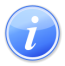 Descripción del Servicio 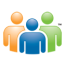 Audiencia y Propósito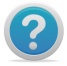 Consideraciones 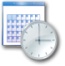 Lugar y Horario de Servicio 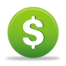 Costo del Servicio y Métodos de Pago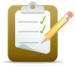 Requisitos para Obtener Servicio Cantidad de personas en el hogarLímite de ingreso anual1 persona$23,3402 personas$31,4603 personas$39,5804 personas$47,7005 personas$55,8206 personas$63,9407 personas$72,0608 personas$80,180Por cada persona adicional se deberá añadir:$ 8,120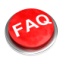 Preguntas Frecuentes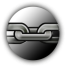 Enlaces Relacionados